Modalità di collegamento: telematica sincrona tramite piattaforma Google Suite, applicativo Google Meet.L’anno 2020, il giorno ________ del mese di ______________, alle ore __________, si è riunito il Consiglio della _________________ in oggetto per discutere i seguenti punti all’O.d.G.: ______________;______________;______________;______________.Preliminarmente si fa presente che:l’invito alla piattaforma utilizzata è stato regolarmente inviato a tutti i docenti attraverso circolare che risulta essere consegnata a tutti;il link inoltrato ai docenti è il seguente ______________________________;tutti i docenti accettano, in via preliminare, in deroga alla normativa che regolamenta l’organizzazione delle attività collegiali, al Regolamento di Istituto e al CCNL in vigore, la validità della convocazione, lo strumento adoperato per la riunione, l’urgenza e l’indifferibilità, per il funzionamento dell’Istituto, dei punti all’ordine del giorno.Risultano presenti, da una verifica dei partecipanti alla video conferenza in ambiente virtuale, tutti i docenti convocati ad eccezione dei seguenti professori:giustificati, _____________________ingiustificati, _____________________Presiede la riunione il Dirigente Scolastico __________________ / il coordinatore di classe / interclasse / intersezione  prof./prof.ssa _______________.Verbalizza il/la prof./prof.ssa ________________________ che accetta e si impegna a verificare, costantemente, la presenza dei componenti il Consiglio in ambiente digitale, sulla piattaforma individuata per la riunione dell’organo collegiale. Aperta la seduta il coordinatore invita alla discussione sui singoli punti all’O.d.G. Si passa alla trattazione dei punti all’ordine del giorno.In riferimento al punto 1):  ____________________________________________________________________________________________________________________________________________________________________________________________________________In riferimento al punto 2):  ____________________________________________________________________________________________________________________________________________________________________________________________________________…………………………………Alle ore ______________ sono ammessi, con le stesse modalità, le stesse avvertenze e dichiarazioni preliminari di cui sopra, i rappresentanti di classe della componente genitori (se prevista la partecipazione al consiglio), per discutere i seguenti punti all’O.d.G. per i quali è prevista la loro partecipazione: ______________;______________;______________;______________.Il presidente della seduta accerta che tutti i genitori convocati sono presenti ad eccezione dei seguenti signori:giustificati, _____________________;ingiustificati, _____________________ .Si passa alla trattazione dei punti all’Ordine del Giorno.In riferimento al punto 1):  ____________________________________________________________________________________________________________________________________________________________________________________________________________In riferimento al punto 2):  ____________________________________________________________________________________________________________________________________________________________________________________________________________…………………………………I componenti del Consiglio dichiarano, ribadendo quanto premesso, di possedere i requisiti tecnici minimi a garanzia della riunione stessa, in quanto la partecipazione a distanza alle riunioni di un organo collegiale presuppone la disponibilità di strumenti telematici idonei a consentire la comunicazione in tempo reale a due vie e, quindi, il collegamento simultaneo fra tutti i partecipanti. Letto, approvato e sottoscritto il presente verbale, la riunione in videoconferenza termina alle ore ______________ .Si accludono gli eventuali seguenti allegati: _________________________________________.	     Il segretario 						Il presidente della riunioneprof. ______________________			             Il Dirigente Scolastico                                                                                         Dott. Andrea D'Aprile	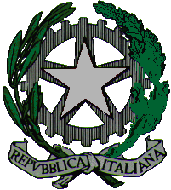   ISTITUTO  COMPRENSIVO  STATALE “ G. Gorni”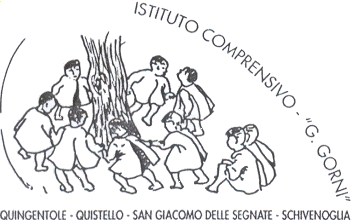   Via Allende n. 7  –  Tel. 0376–618926       Fax. 0376-626175QUISTELLO (MN)e-mail:   mnic821001@istruzione.itposta elettronica certificata:   mnic821001@pec.istruzione.itsito  scuola:   http://www.icquistello.edu.itVERBALE N. _______CONSIGLIO DI classe/interclasse/intersezioneClasse Sez.Ordine di scuola  e plessoVERBALE N. _______CONSIGLIO DI classe/interclasse/intersezione